The Rotary Foundation Fundraising ToolTo start a team with District 5000, go to :  https://raise.rotary.org/District-5000/challenge.Click on the “+” sign to create a team for yourself or your club.  Click the “Share fundraiser” box to share the link with your friends, family and club members.  Rotarians will get Paul Harris credit for their donation and all who donate $25 or more will get a receipt by email.  Donors can pay by check by clicking the link under the Share box.  Please note that non-Rotarian donations will not credit your club for the donation, so it is suggested that you collect the check and send it in with the TRF form to identify your club.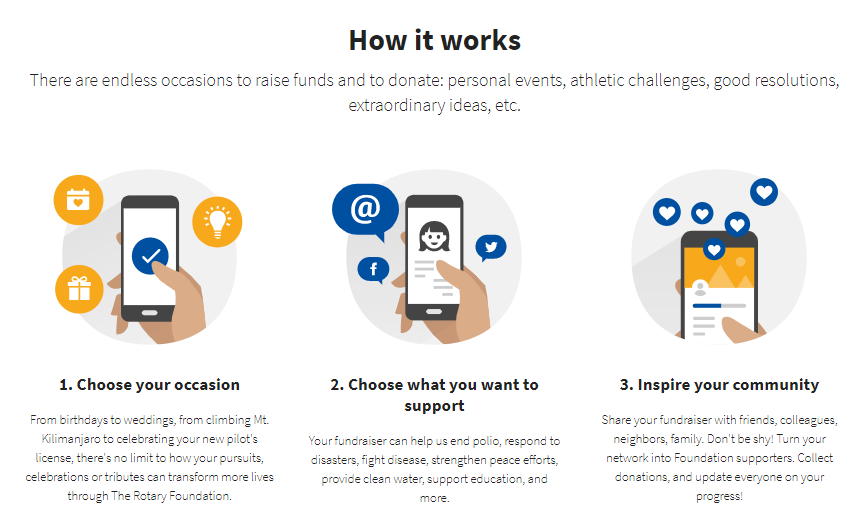 